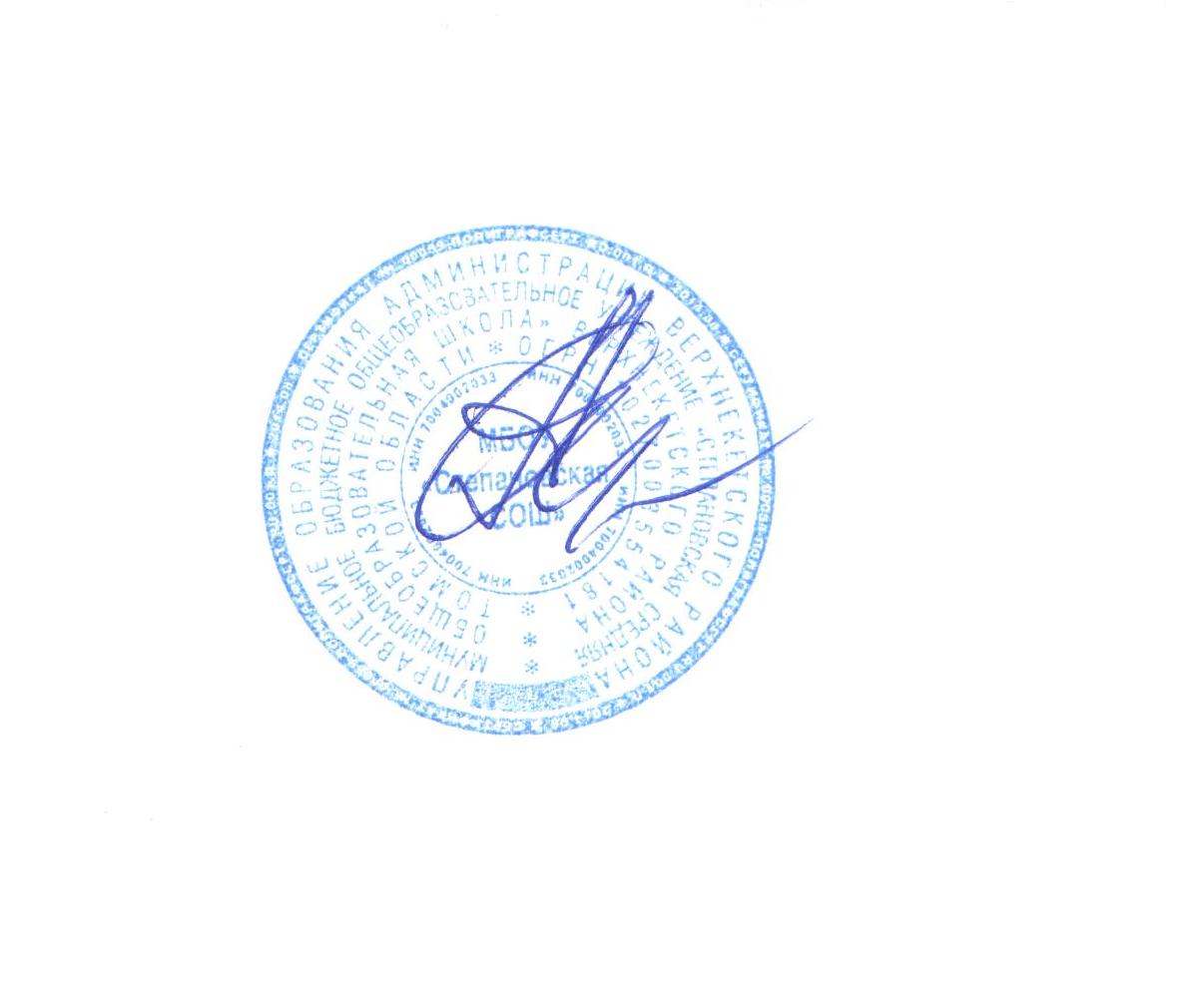 УтверждаюДиректор МБОУ«Степановская СОШ»___________А.А.АндреевРасписание занятий логопеда  на 2017-2018 учебный годпонедельник123456Климов Данил Загудаев Давыд Вихристюк  Игорь, Камалетдинов Ярослав, Мозгунов ЕгорПанова ВалерияЛогопедЛогопедЛогопед вторник1234567Костюшин Алексей Соболевский Андрей, Трифонов Максим Могильникова ЛюбовьПредшколаЛогопедЛогопедЛогопедЛогопедсреда123456Прокопенко Татьяна Бедарев Денис, Ананин МаксимГрезнев ВячеславЛогопедЛогопедЛогопедчетверг123456Климов Данил Загудаев Давыд Соколова Милана, Ермолина ЕкатеринаАнаньин Евгений, Барабаш ЕкатеринаЛогопед ЛогопедЛогопедЛогопедпятница123456Прокопенко ТатьянаКостюшин АлексейСверкунова Кристина, Карелина Ева, Мозгунова ЕкатеринаГлазков Павел, Пшеничников АртемЛогопед Логопед ЛогопедЛогопедЛогопед